 EKONOMİK İŞBİRLİĞİ ÜLKELERİ TOHUMCULAR BİRLİĞİ (ECOSA) ÜYELİK BAŞVURU FORMU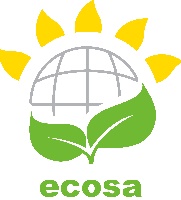 MEMBERSHIP APPLICATION FORM OF SEED ASSOCIATION OF ECONOMIC COOPERATION ORGANIZATION COUNTRIES (ECOSA)Adı ve Soyadı	:								İmza ve mühür (Kaşe)		Tarih				Name and Surname 								    Signature and Seal			DateEKONOMİK İŞBİRLİĞİ ÜLKELERİ TOHUMCULAR BİRLİĞİ (ECOSA)SEED ASSOCIATION OF ECONOMIC COOPERATION ORGANIZATION COUNTRIES (ECOSA)YETKİLİ KİŞİ VEYA ÜYE OLARAK GERÇEK KİŞİ                                          AUTHORIZED PERSON OF LEGAL ENTITIES OR REAL PERSON AS MEMBERİmza										TasdikleyenSignature	:								Approved by		:Tarih										İmza, mühür veya kaşeDate		:								Signature and Seal	:Not: Tasdikleyen kısmı gerçek kişi olarak başvuranlar için doldurulmaması gereken kısımdırPS: Part of Approved by should not be filled by real person who apply for membershipBirlik/Dernek veya Şirket AdıName of Union / Association or CompanyÜlkeCountryKurulduğu yıl ve Faaliyet AlanıEstablishment Year and Activity Areas(Breeding, Production, Marketing)AdresAddressTelefon, Faks ve EmailPhone, Fax and EmailWeb SitesiWeb Siteİştigal edilen ürün veya bitkilerEngaged crops or plantsTohumculukla ilgili üye olunan Birlik veya DerneklerNames of membership to Unions or Associations dealing with seedsAdı ve SoyadıName and SurnameAkademik ÜnvanıAcademic Title(BSc, MSc, PhD)İşteki ÜnvanıTitle at WorkMezun olduğu Fakülte ve yılıFaculty Graduated and yearDoğum yeri ve yılıPlace and date of BirthAdresAddressCep TelefonuMobile PhoneFaksFaxEmail AdresemailBirlik, Dernek veya Şirket adıName of Union, Association or Company